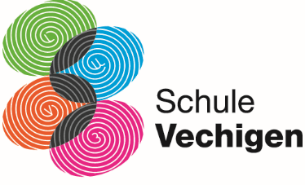 Schule VechigenKernstrasse 13067 BollAnmeldung Ferienbetreuungs-Angebot 2024	Bitte bis spätestens zwei Monate vor Beginn des jeweiligen Angebotes einreichenIch / Wir melden unser/e Kind/er wie folgt für das Ferienbetreuungsangebot 2024 gemäss Art. 6 Abs. 5 und Art. 7 Abs. 6 der Tagesschulverordnung der Gemeinde Vechigen vom 4. März 2010 an:Personalien der Kinder, welche für ein Betreuungsangebot angemeldet werden:Name	Vorname	Klasse		Schulhaus1.2. 3.Bitte die gewünschten Betreuungseinheiten ankreuzen:Frühlingsferien 2024: 1. Ferienwoche: 8., 9. + 11. April 2024	Anmeldung bis 08.02.2024Sommerferien 2024: 1. Ferienwoche: 8., 9. + 11. Juli 2024		Anmeldung bis 08.05.2024Sommerferien 2024: 5. Ferienwoche: 5., 6. + 08. August 2024	Anmeldung bis 06.06.2024Herbstferien 2024: 3. Ferienwoche: 7. 8. + 10. Oktober 2024	Anmeldung bis 08.08.2024Kosten:	CHF 50.00 pro Kind und Tag (inkl. Mahlzeiten und kleineren Ausflügen)Die genannten Elternbeiträge sind vor Beginn des Angebotes einzuzahlen. Die entsprechende Rechnung wird Ihnen rechtzeitig zugestellt werden.Ich bestätige die Anmeldung:Ort und Datum:			Name/Vorname:08.00 – 09.00 Uhr09.00 – 17.00 Uhr(Blockzeit)17.00 – 18.00 UhrMontagDienstagDonnerstag08.00 – 09.00 Uhr09.00 – 17.00 Uhr(Blockzeit)17.00 – 18.00 UhrMontagDienstagDonnerstag08.00 – 09.00 Uhr09.00 – 17.00 Uhr(Blockzeit)17.00 – 18.00 UhrMontagDienstagDonnerstag08.00 – 09.00 Uhr09.00 – 17.00 Uhr(Blockzeit)17.00 – 18.00 UhrMontagDienstagDonnerstagNotfallblattBitte teilen Sie Änderungen umgehend der Klassenlehrperson mitName/ Vorname des KindesGeburtsdatumAdresseTelefon privatTelefon GeschäftMutter      	Vater      MobiltelefonMutter      	Vater      Name: Haus- oder KinderarztAdresse ArztTelefon ArztKrankenkasseKrankenkassennummerHat ihr Kind gesundheitliche Probleme?Zum Beisp. Allergien, Diabetes, Epilepsie, Asthama, etc.Benötigt Ihr Kind deswegen bestimmte Medikamente?Wenn ja, bitte Medikament angeben.Datum letzter Starrkrampf- Impfung? (Di-Te_Per)Darf die Schule dem Kind ein Schmerzmittel abgeben? (In Notfällen)